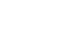 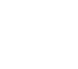 The City of Calgary & PartnersModel Agreement and Release (X0626)I hereby authorize The City of Calgary and ORGANIZATION and their representatives to videograph/photograph or otherwise capture my photo, video and/or audio (collectively the “Recordings”) at the event or location noted below: Event/Location: __________________________________________________________________________________ Date: __________________________________________________________________________________________I understand that the Recordings will form part of The City’s Corporate Image Library and may be used by The City of Calgary (“The City”) and ORGANIZATION (“ABBREVIATION”) for marketing, public relations and promotional activities of The City and Organization a period of 15 years from the date consent is signed.I voluntarily give my consent and authorize The City and Organization to use, reuse, distribute or publish the Recordings in any or all of their publications, reports, documents, videos, promotional, advertising, printed or electronic materials (collectively the “Materials”), including posting the Recordings on their social media or online sites. I relinquish any and all personal or proprietary rights I may have in connection with such use. I understand that I will not receive any compensation should the Recordings be used.I understand that I may revoke this consent at any time by contacting 311. If I revoke my consent, I agree that The City and Organization will not be required to destroy or stop using any Materials that have been or are currently being mass produced for circulation among the general public, prior to my revocation.In consideration of my use of the services provided I hereby release and hold harmless The City and Organization their affiliates, their agents, employees, official’s representatives and contractors from any and all claims or liability for damages arising from the use, reuse, distribution or publication of the Recordings. I am over the age of 16 (sixteen) years.IF THE MODEL IS UNDER THE AGE OF 16 (SIXTEEN), THE PARENT OR GUARDIAN OF SUCH PERSON SHALL AUTHORIZE THE FOLLOWING:I, the undersigned, for good and valuable consideration the receipt and sufficiency of which is hereby acknowledged, hereby warrant that I am the parent or guardian of the minor(s) featured in the Recordings, having read and understood the contents of this document, do hereby consent to those matters stated above and hereby irrevocably release and agree to indemnify The City of Calgary and ORGANIZATION from any and all liabilities of any kind in connection with the use of Recordings as contemplated above.The City of Calgary & PartnersModel Agreement and ReleaseName of ModelName of parent/guardian(column to be used only if the model is under the age of sixteen)SignatureImage(s) #Photographer use onlyName of ModelName of parent/guardian(column to be used only if the model is under the age of sixteen)SignatureImage(s) #Photographer use only